江苏省南通市如东县简介如东，古称“扶海洲”，地处长江入海口北翼，东临黄海，南濒长江，位于江苏省南通市东北部，于1940年建县。现有户籍人口99万人，常住人口88万人。陆域面积2009平方公里，海域面积4965平方公里，拥有86公里海岸线、104万亩滩涂。建有亚洲最大的海上风力发电基地，是全国首家国家火炬海上风电特色产业基地。拥有国家一类开放口岸、天然深水海港洋口港。下辖12个镇、3个街道、2个省级经济开发区、1个省级外向型农业综合开发区、1个省级旅游度假区以及沿海经济开发区、高新区2个特色园区。获评全国文明城市、国家卫生县城、国家生态县，是全国著名的海鲜之乡、教育之乡、建筑之乡、长寿之乡、温泉之乡、民间文化艺术之乡、绿色能源之都。近年来，如东综合实力大幅提升，地区生产总值每年跨越一个百亿台阶，2019年跻身GDP“千亿俱乐部”（2022年GDP总量1314.61亿元），百亿级重特大项目相继落户，多个千亿产业板块加快成型，2022年荣登全国县域经济基本竞争力百强县（市）榜第31位、全国综合实力百强县（市）榜第36位。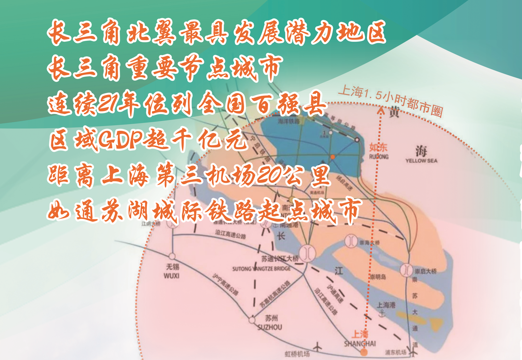 